НАРУЧИЛАЦКЛИНИЧКИ  ЦЕНТАР ВОЈВОДИНЕул. Хајдук Вељкова бр. 1, Нови Сад(www.kcv.rs)ОБАВЕШТЕЊЕ О ЗАКЉУЧЕНОМ УГОВОРУ У  ПОСТУПКУ ЈАВНЕ НАБАВКЕ БРОЈ 202-13-O, партија 1Врста наручиоца: ЗДРАВСТВОВрста предмета: Опис предмета набавке, назив и ознака из општег речника набавке: набавка регистрованих лекова са Листе лекова за потребе Клиничког центра Војводине, партија 1 - хидроксиетил скроб 6% и 10% 500мл33600000 – фармацеутски производи Уговорена вредност: без ПДВ-а 2.496.000,00  динара, односно 2.695.680,00 динара са ПДВ-омКритеријум за доделу уговора: економски најповољнија понудаБрој примљених понуда: 2Понуђена цена: Највиша: 2.766.210,00 динараНајнижа: 2.496.000,00 динараПонуђена цена код прихваљивих понуда:Највиша: 2.766.210,00 динара Најнижа: 2.496.000,00 динараДатум доношења одлуке о додели уговора: 17.09.2013.Датум закључења уговора: 10.10.2013.Основни подаци о добављачу:„Б.Браун Адриа РСРБ“ д.о.о., Владимира Поповића 6, Нови БеоградПериод важења уговора: до 31.12.2013 године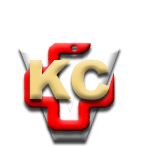 КЛИНИЧКИ ЦЕНТАР ВОЈВОДИНЕ21000 Нови Сад, Хајдук Вељка 1, Србија,телефон: + 381 21 487 22 05; 487 22 17; фаx : + 381 21 487 22 04; 487 22 16www.kcv.rs, e-mail: uprava@kcv.rs, ПИБ:101696893